ces  le marché cible 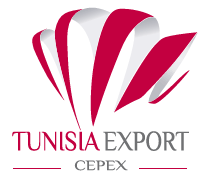 Company profil Company profil Company profil Company profil Company profil Company profil Company profil Company profil Company profil Company profil Company profil Company profil Company profil Company profil IDENTIFICATION DE L’ENTREPRISEIDENTIFICATION DE L’ENTREPRISEIDENTIFICATION DE L’ENTREPRISEIDENTIFICATION DE L’ENTREPRISEIDENTIFICATION DE L’ENTREPRISEIDENTIFICATION DE L’ENTREPRISEIDENTIFICATION DE L’ENTREPRISEIDENTIFICATION DE L’ENTREPRISEIDENTIFICATION DE L’ENTREPRISEIDENTIFICATION DE L’ENTREPRISEIDENTIFICATION DE L’ENTREPRISEIDENTIFICATION DE L’ENTREPRISEIDENTIFICATION DE L’ENTREPRISEIDENTIFICATION DE L’ENTREPRISERaison sociale de l’entreprise Raison sociale de l’entreprise Année de créationAnnée de créationAdresse Adresse Site web Site web Nom du Gérant / C.E.O Nom du Gérant / C.E.O Nom du responsable exportNom du responsable exportTéléphone Téléphone GSM Fax Fax Adresse E-mail Adresse E-mail Type d’activité Type d’activité Production Prestataire de ServicesPrestataire de ServicesPrestataire de ServicesPrestataire de ServicesDistribution Distribution Autre …………………………..Secteur d’activitésSecteur d’activitésTaille de l’entreprise Taille de l’entreprise RéguliersRéguliersRéguliersRéguliersRéguliersRéguliersSaisonniers / TemporairesSaisonniers / TemporairesSaisonniers / TemporairesSaisonniers / TemporairesSaisonniers / TemporairesSaisonniers / TemporairesNombre d’employés au total Nombre d’employés au total Nombre d’employés jeunes diplômés Nombre d’employés jeunes diplômés Taux d’encadrement Taux d’encadrement HISTORIQUE À L’EXPORTHISTORIQUE À L’EXPORTHISTORIQUE À L’EXPORTHISTORIQUE À L’EXPORTAnnée NAnnée N-1Année N-2Chiffre d’affaires total en DT Pourcentage du chiffre d’affaires à l’exportPourcentage des exportations vers le marché marocain  Répartition des exportations par marchéRépartition des exportations par marchéContribution
 (en %) aux exportProfil du client (Importateur / utilisateur final / distributeurs / grossistes…)1234ACCÈS AUX MARCHÉS  ACCÈS AUX MARCHÉS  ACCÈS AUX MARCHÉS  ACCÈS AUX MARCHÉS  ACCÈS AUX MARCHÉS  ACCÈS AUX MARCHÉS  5Existe-t-il un département export au sein de votre société ?Oui Non 6Si oui, combien de personne sont dédiées à l’activité d’export ? ………………………… employés ………………………… employés ………………………… employés ………………………… employés 7Avez-vous développé une stratégie à l’export ?OuiNon8Si oui, quelles sont les grandes lignes de cette stratégie export ?---Si oui, quelles sont les grandes lignes de cette stratégie export ?---Si oui, quelles sont les grandes lignes de cette stratégie export ?---Si oui, quelles sont les grandes lignes de cette stratégie export ?---Si oui, quelles sont les grandes lignes de cette stratégie export ?---MAÎTRISE DU MARCHÉ MAROCAINMAÎTRISE DU MARCHÉ MAROCAINMAÎTRISE DU MARCHÉ MAROCAINMAÎTRISE DU MARCHÉ MAROCAINMAÎTRISE DU MARCHÉ MAROCAINMAÎTRISE DU MARCHÉ MAROCAIN9Comment jugez-vous vos connaissances des règles d’accès au marché marocain ?☐ Très bonne connaissance        ☐ Bonne connaissance                             ☐ Connaissance limitée                                    ☐ Aucune connaissance  Comment jugez-vous vos connaissances des règles d’accès au marché marocain ?☐ Très bonne connaissance        ☐ Bonne connaissance                             ☐ Connaissance limitée                                    ☐ Aucune connaissance  Comment jugez-vous vos connaissances des règles d’accès au marché marocain ?☐ Très bonne connaissance        ☐ Bonne connaissance                             ☐ Connaissance limitée                                    ☐ Aucune connaissance  Comment jugez-vous vos connaissances des règles d’accès au marché marocain ?☐ Très bonne connaissance        ☐ Bonne connaissance                             ☐ Connaissance limitée                                    ☐ Aucune connaissance  Comment jugez-vous vos connaissances des règles d’accès au marché marocain ?☐ Très bonne connaissance        ☐ Bonne connaissance                             ☐ Connaissance limitée                                    ☐ Aucune connaissance  10Comment jugez-vous vos connaissances des accords de libre-échange ou des accords préférentiels conclus entre la Tunisie et le Maroc ?☐ Très bonne connaissance        ☐ Bonne connaissance                              ☐ Connaissance limitée                                   ☐ Aucune connaissance  Comment jugez-vous vos connaissances des accords de libre-échange ou des accords préférentiels conclus entre la Tunisie et le Maroc ?☐ Très bonne connaissance        ☐ Bonne connaissance                              ☐ Connaissance limitée                                   ☐ Aucune connaissance  Comment jugez-vous vos connaissances des accords de libre-échange ou des accords préférentiels conclus entre la Tunisie et le Maroc ?☐ Très bonne connaissance        ☐ Bonne connaissance                              ☐ Connaissance limitée                                   ☐ Aucune connaissance  Comment jugez-vous vos connaissances des accords de libre-échange ou des accords préférentiels conclus entre la Tunisie et le Maroc ?☐ Très bonne connaissance        ☐ Bonne connaissance                              ☐ Connaissance limitée                                   ☐ Aucune connaissance  Comment jugez-vous vos connaissances des accords de libre-échange ou des accords préférentiels conclus entre la Tunisie et le Maroc ?☐ Très bonne connaissance        ☐ Bonne connaissance                              ☐ Connaissance limitée                                   ☐ Aucune connaissance  11Comment jugez-vous l’accès à l’information sur le marché marocain ?☐ Très accessible                             ☐ Accessible                                              ☐ Peu accessible                                                  ☐ Nullement accessible  Comment jugez-vous l’accès à l’information sur le marché marocain ?☐ Très accessible                             ☐ Accessible                                              ☐ Peu accessible                                                  ☐ Nullement accessible  Comment jugez-vous l’accès à l’information sur le marché marocain ?☐ Très accessible                             ☐ Accessible                                              ☐ Peu accessible                                                  ☐ Nullement accessible  Comment jugez-vous l’accès à l’information sur le marché marocain ?☐ Très accessible                             ☐ Accessible                                              ☐ Peu accessible                                                  ☐ Nullement accessible  Comment jugez-vous l’accès à l’information sur le marché marocain ?☐ Très accessible                             ☐ Accessible                                              ☐ Peu accessible                                                  ☐ Nullement accessible  12Comment jugez-vous votre activité commerciale sur le marché marocain ?☐ Activité régulière, marché prioritaire               ☐ Approche opportuniste / opérations spot                          ☐ Aucune activité sur les 5 dernières années  Comment jugez-vous votre activité commerciale sur le marché marocain ?☐ Activité régulière, marché prioritaire               ☐ Approche opportuniste / opérations spot                          ☐ Aucune activité sur les 5 dernières années  Comment jugez-vous votre activité commerciale sur le marché marocain ?☐ Activité régulière, marché prioritaire               ☐ Approche opportuniste / opérations spot                          ☐ Aucune activité sur les 5 dernières années  Comment jugez-vous votre activité commerciale sur le marché marocain ?☐ Activité régulière, marché prioritaire               ☐ Approche opportuniste / opérations spot                          ☐ Aucune activité sur les 5 dernières années  Comment jugez-vous votre activité commerciale sur le marché marocain ?☐ Activité régulière, marché prioritaire               ☐ Approche opportuniste / opérations spot                          ☐ Aucune activité sur les 5 dernières années  13Avez-vous développé une stratégie de pénétration sur le marché marocain ?OuiNon14Sur les deux dernières années, avez-vous mené les actions suivantes sur le marché marocain :  Participation à des manifestations commerciales Missions de prospection Développement d’un partenariat commercial avec des acteurs locaux Prise de contact avec des institutionnels sur place (CCI, fédérations, groupements…)Autre, à préciser …………………………………………………………………………………………………………………………………………………………..14Sur les deux dernières années, avez-vous mené les actions suivantes sur le marché marocain :  Participation à des manifestations commerciales Missions de prospection Développement d’un partenariat commercial avec des acteurs locaux Prise de contact avec des institutionnels sur place (CCI, fédérations, groupements…)Autre, à préciser …………………………………………………………………………………………………………………………………………………………..OuiNon14Sur les deux dernières années, avez-vous mené les actions suivantes sur le marché marocain :  Participation à des manifestations commerciales Missions de prospection Développement d’un partenariat commercial avec des acteurs locaux Prise de contact avec des institutionnels sur place (CCI, fédérations, groupements…)Autre, à préciser …………………………………………………………………………………………………………………………………………………………..OuiNon14Sur les deux dernières années, avez-vous mené les actions suivantes sur le marché marocain :  Participation à des manifestations commerciales Missions de prospection Développement d’un partenariat commercial avec des acteurs locaux Prise de contact avec des institutionnels sur place (CCI, fédérations, groupements…)Autre, à préciser …………………………………………………………………………………………………………………………………………………………..OuiNon14Sur les deux dernières années, avez-vous mené les actions suivantes sur le marché marocain :  Participation à des manifestations commerciales Missions de prospection Développement d’un partenariat commercial avec des acteurs locaux Prise de contact avec des institutionnels sur place (CCI, fédérations, groupements…)Autre, à préciser …………………………………………………………………………………………………………………………………………………………..OuiNon14Sur les deux dernières années, avez-vous mené les actions suivantes sur le marché marocain :  Participation à des manifestations commerciales Missions de prospection Développement d’un partenariat commercial avec des acteurs locaux Prise de contact avec des institutionnels sur place (CCI, fédérations, groupements…)Autre, à préciser …………………………………………………………………………………………………………………………………………………………..15Sur la base de votre expérience passée sur le marché marocain, pourriez-vous nous décrire votre vision du marché ciblé ? Facteurs clés de succès ? Principaux risques ?…………………………………………………………………………………………………………………………………………………………………………………………………………………………..………………………………………………………………………………………………………………………………………………………………………………………………………………………………………………………………………….…………………………………………………………………………………………………………………………………………………………………………………………………………………………..………………………………………………………………………………………………………………………………………………………………………………………………………………………………………………………………………………………………………………………………………………………………………………………………………………………………………………………………………………………………………………………………………………………Sur la base de votre expérience passée sur le marché marocain, pourriez-vous nous décrire votre vision du marché ciblé ? Facteurs clés de succès ? Principaux risques ?…………………………………………………………………………………………………………………………………………………………………………………………………………………………..………………………………………………………………………………………………………………………………………………………………………………………………………………………………………………………………………….…………………………………………………………………………………………………………………………………………………………………………………………………………………………..………………………………………………………………………………………………………………………………………………………………………………………………………………………………………………………………………………………………………………………………………………………………………………………………………………………………………………………………………………………………………………………………………………………Sur la base de votre expérience passée sur le marché marocain, pourriez-vous nous décrire votre vision du marché ciblé ? Facteurs clés de succès ? Principaux risques ?…………………………………………………………………………………………………………………………………………………………………………………………………………………………..………………………………………………………………………………………………………………………………………………………………………………………………………………………………………………………………………….…………………………………………………………………………………………………………………………………………………………………………………………………………………………..………………………………………………………………………………………………………………………………………………………………………………………………………………………………………………………………………………………………………………………………………………………………………………………………………………………………………………………………………………………………………………………………………………………Sur la base de votre expérience passée sur le marché marocain, pourriez-vous nous décrire votre vision du marché ciblé ? Facteurs clés de succès ? Principaux risques ?…………………………………………………………………………………………………………………………………………………………………………………………………………………………..………………………………………………………………………………………………………………………………………………………………………………………………………………………………………………………………………….…………………………………………………………………………………………………………………………………………………………………………………………………………………………..………………………………………………………………………………………………………………………………………………………………………………………………………………………………………………………………………………………………………………………………………………………………………………………………………………………………………………………………………………………………………………………………………………………Sur la base de votre expérience passée sur le marché marocain, pourriez-vous nous décrire votre vision du marché ciblé ? Facteurs clés de succès ? Principaux risques ?…………………………………………………………………………………………………………………………………………………………………………………………………………………………..………………………………………………………………………………………………………………………………………………………………………………………………………………………………………………………………………….…………………………………………………………………………………………………………………………………………………………………………………………………………………………..………………………………………………………………………………………………………………………………………………………………………………………………………………………………………………………………………………………………………………………………………………………………………………………………………………………………………………………………………………………………………………………………………………………Caractéristiques des produits de l’entreprise  Caractéristiques des produits de l’entreprise  Caractéristiques des produits de l’entreprise  13Caractéristiques des produits / services que vous souhaitez exporter sur le marché cible  14Avantages spécifiques de vos produits / services  15Produits complémentaires pouvant être distribués par l’agent importateur Caractéristiques des produits de l’entreprise  Caractéristiques des produits de l’entreprise  Caractéristiques des produits de l’entreprise  13Caractéristiques des produits / services que vous souhaitez exporter sur le marché cible  14Avantages spécifiques de vos produits / services  15Produits complémentaires pouvant être distribués par l’agent importateur CARACTERISTIQUES DES PRODUITS DE L’ENTREPRISE  CARACTERISTIQUES DES PRODUITS DE L’ENTREPRISE  CARACTERISTIQUES DES PRODUITS DE L’ENTREPRISE  16Décrivez les principales caractéristiques des produits / services que vous souhaitiez exporter vers le Maroc  17Nomenclatures douanières de vos produits NGP 18Quels avantages spécifiques pour vos produits / services au Maroc ? 19Quels produits complémentaires peuvent être distribués par l’agent importateur ? 20Quel est le profil de vos clients ? CONTACTS SOUHAITÉS   CONTACTS SOUHAITÉS   21Quels sont les axes de développement envisagés sur le marché marocain ?Recherche d’intermédiaires commerciaux : Importateurs, distributeurs, grossistes…Recherche d’acheteurs au sein de la Grande Distribution au Maroc Recherche de partenariat commercial Recherche de partenariat industriel Accords de fabrication (licence, brevets…)Mise en place d’une structure locale Autres, précisez …...................................................................................................................................................................................22Si vous souhaitiez rencontrer lors de votre mission au Maroc des sociétés, institutions et fédérations particulières, veuillez citer leurs noms :-----